ТУТЊЕВИЋ СТАНИШАДописни члан проф. др Станиша Тутњевић рођен је 20. новембра 1942. у Доњем Детлаку код Дервенте. Основну школу (1951–1955) завршио је у родном селу, осмогодишњу у Дервенти (1955–1958), средњу економску у Босанском Броду (1958–1962), Филозофски факултет у Сарајеву (1962–1966). По одслужењу војног рока (1966–1967) радио је као стручни сарадник у Републичком секретаријату за образовање, науку, културу и физичку културу (1967–1973) и Републичкој заједници културе БиХ (1973–1975), а потом у Институту за књижевност у Сарајеву (1975–1992), гдје је у два мандата вршио функцију директора (1984–1992). Докторирао је 1980. године, у звање научног сарадника биран 1981, у звање вишег научног сарадника 1984, у звање научног савјетника 1989. године. По избијању рата 1992, прешао је у Институт за књижевност и уметност у Београду, гдје је радио од 1993. до 2009, када је пензионисан. Као гостујући професор истовремено је предавао предмет Компаративно проучавање јужнословенских књижевности, група Српски језик и књижевност, на Филозофском факултету у Бањој Луци (1995–2010). Учествовао је на више десетина домаћих и иностраних научних скупова, приредио више научних зборника и издања српских писаца. Тренутно ради као управитељ Задужбине „Десанка Максимовић” у Београду.  За дописног члана АНУРС-а ван радног састава изабран 2012. године. 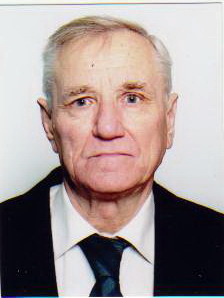 Објављене књиге: Ради свога разговора. Огледи о приповједачима Босне, Сарајево 1972; Отворене границе, Сарајево 1975; Социјална проза у Босни и Херцеговини између два рата, Сарајево 1982; Под истим углом. Студије о босанскохерцеговачкој књижевној прошлости, Сарајево 1984; Књижевне кривице и освете. Осврт на књигу „Књижевни живот Босне и Херцеговине између два рата” М. Ризвића, Сарајево 1989; Поезија између два рата. Прилози са историју књижевности Босне и Херцеговине, Сарајево 1991–1992; Часопис као књижевни облик, Београд 1997; Динамика српског књижевног простора, Бања Лука 2000; Мостарски књижевни круг, Београд 2001; Нато на Авали, документарна проза, Београд–Бања Лука 2001; Тачка ослонца, Српско Сарајево 2004; Национална свијест и књижевност Муслимана, Београд 2004; Поетичка и поетолошка истраживања, Београд 2007; Први српски алтернативни часопис, Београд 2008; Размеђа књижевних токова на Словеснком Југу, Београд 2011. 